Application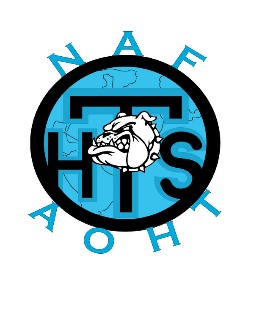 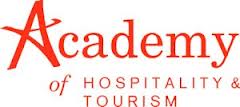 Directions:  Please complete this application and submit to Mrs. Dillon or Ms. Jones.Your completed application will indicate your interest in joining the Trinity High School Academy of Hospitality and Tourism for the 2015-2016 school year. An Academy of Hospitality and Tourism student and parent meeting date and time will be announced after registration.We look forward to the possibility of you becoming a charter member of the new THS Academy of Hospitality and Tourism! Visit THS Academy of Hospitality and Tourism Website  http://thshospitalityandtourism.weebly.com/ View THS Academy of Hospitality and Tourism on YouTube  https://www.youtube.com/watch?v=prJGK2iJzvUFirst Name:  ____________________________ Last Name: ____________________________Gender:  ___________________ Date of Birth:  _____________________________________Graduation Year:  ______________ Cell/Phone Number ______________________________Parent/Guardian Name:  ________________________________________________________E-Mail Address:  _______________________________________________________________Readiness Criteria:  The THS Academy of Hospitality and Tourism looks for the following attributes when screening applicants. These qualities help indicate your success in the academy. Your honesty will allow us to best meet your needs upon acceptance.Are you ready? (Please circle yes or no.)Yes	No	1. Did you have fewer than five absences during first semester this year?Yes	No	2. Do you have a clean disciplinary record this year, including NO suspensions?Yes 	No	3. Do you take responsibility for your academic behavior and success?Yes 	No	4. Do you read and comprehend at your grade level?Yes 	No	5. Have you earned C’s or better in the past year?Yes 	No	6. Do you organize and complete your school work on time?Yes 	No	7. Do you demonstrate appropriate and respectful behavior with adults and peers?Applicant:  Explain why you are interested in participating in the Trinity High School Academy of Hospitality and Tourism. You may want to include how this relates to your career goals or what you want to get out of your high school experience. (NOTE:  You may type your response and attach it to this sheet.)Teacher Recommendations:  Choose two of your CURRENT teachers to recommend you for the Academy. These teachers should know you well and be able to recommend you in the areas of grades, ability, and behavior.